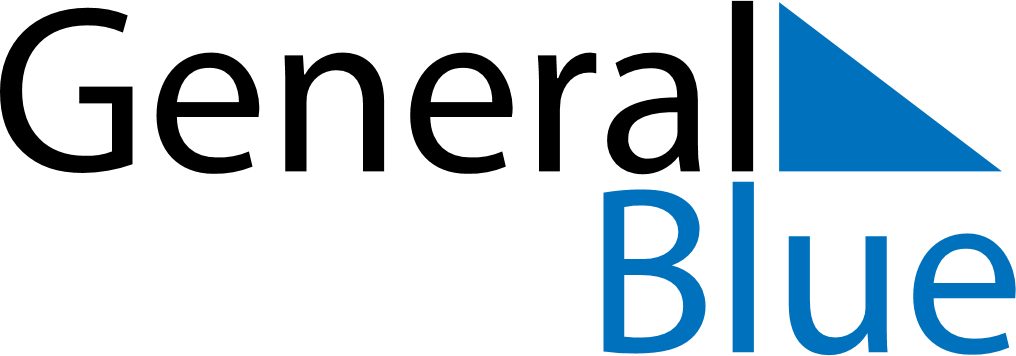 August 2019August 2019August 2019August 2019CameroonCameroonCameroonMondayTuesdayWednesdayThursdayFridaySaturdaySaturdaySunday1233456789101011Feast of the Sacrifice (Eid al-Adha)1213141516171718Assumption192021222324242526272829303131